STAFF REPORT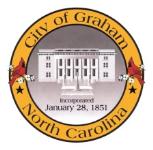 Prepared by Frank Glover, Planning InternRiverwalk Sign (CR1702)Type of Request: Conditional RezoningMeeting DatesPlanning Board on May 16, 2017City Council on June 6, 2017Contact InformationHarendra J. Patel
1202 Raspberry Run, Graham NC 27253336-226-9400
SummaryThis is a request to rezone the subject property from R- 15 to C-R. The property is within the Harden Street Overlay. The applicant is proposing to “allow for a single sign being located inside (east) of the common property line and the Harden Street/Hwy 54 right-of-way.”  The proposed Conditional Rezoning would not change the existing single family residence on the said property. The property is currently functioning only as a single family residence. 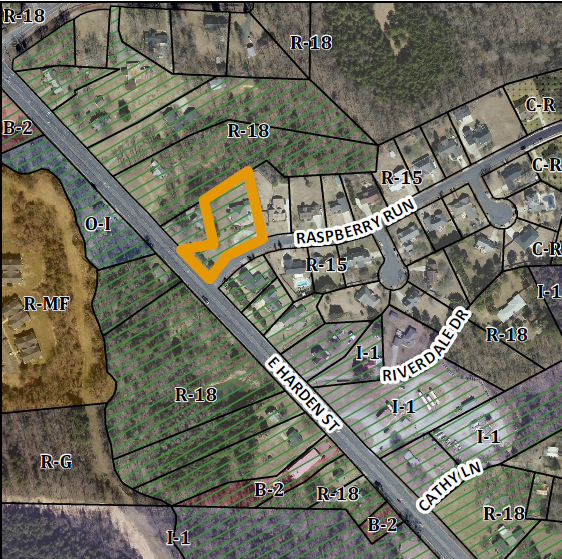 Conformity to The Graham 2035 Comprehensive Plan (GCP) and Other Adopted PlansDevelopment Type: Highway CommercialApplicable Policies and Recommendations1.1.2: Design Guidelines Develop commercial and residential site design guidelines that enhance community character and appearance, to be used with special use permit and conditional rezoning applications. Because this property lot is in a medium to low density zoning district every effort should be made to maintain its character. The city should carefully consider off-site signs to prevent a trend.1.3.3: East Harden Prepare a corridor plan to guide development and public investment in the East Harden/NC 54 Corridor. While the property in question lies within this corridor district it’s also currently zoned residentially. 2.3.1 Facilitate Focused Development Incentivize pedestrian-oriented nodal development consistent with this plan by incentivizing smart growth development. The City could choose to utilize some of the following methods; Expedited permit review, Deferred tax payments, Covering some building expenses, Low-interest loans, Providing infrastructure, Flexible and innovative regulations, Small area plans. The granting of approval for this conditional rezoning would be an example of flexible and innovative regulations and potentially positively affect future development.Staff RecommendationBased on The Graham 2035 Comprehensive Plan and the City of Graham Development Ordinance, staff recommends denial of this conditional rezoning.As content regulation of signage is illegal, the City would have no means of preventing a subsequent proliferation of outdoor advertising.  